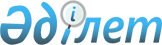 Об изменении транскрипции названий некоторых улиц и проездовСовместное решение Атырауского городского маслихата Атырауской области от 12 мая 2011 года N 279 и постановление Атырауского городского акимата Атырауской области от 10 мая 2011 года N 706. Зарегистрировано Департаментом юстиции Атырауской области 22 июня 2011 года N 4-1-143

      В соответствии со статьями 6, 31 Закона Республики Казахстан от 23 января 2001 года № 148 "О местном государственном управлении и самоуправлении в Республике Казахстан" и с подпунктом 4) статьи 13 Закона Республики Казахстан от 8 декабря 1993 года "Об административно-территориальном устройстве Республики Казахстан" городской акимат ПОСТАНОВИЛ и городской маслихат РЕШИЛ:



      1. Изменить транскрипции названий следующих некоторых улиц и проездов:

      1) улица Балхашская - "Балқаш";

      2) проезд Зайсанский - "Зайсан";

      3) улица Казахстанская - "Қазақстан";

      4) проезд Сырдаринский - "Сырдария";

      5) улица Тайсойганская - "Та йсойған";

      6) улица Уильская - "Ойыл";

      7) улица Челкарская - "Шалқар";

      8) улица Искинская - "Ескене";

      9) улица Кульсаринская - "Құлсары";

      10) улица Сагизская - "Сағыз";

      11) улица Карабутакская - "Қарабұтақ";

      12) проезд Ачисайский - "Ащысай";

      13) проезд Баксайский - "Бақсай";

      14) улица Илекская - "Елек";

      15) улица Камыскольская - "Қамыскөл";

      16) улица Каратонская - "Қаратон";

      17) улица Косчагылская - "Қосшағыл";

      18) проезд Кушумский - "Көшім";

      19) проезд Тастакский - "Тастақ";

      20) проезд Терен-Озекский - "Тереңөзек";

      21) проезд Шубаркудукский - "Шұбар құдық";

      22) улица Шаганская - "Шаған";

      23) улица Гурьевская - "Гурьев";

      24) улица Пионерская - "Пионер";

      25) проезд Автомобилистов - "Автомобилист";

      26) проезд Авиаторов - "Авиатор";

      27) улица Макатская - "Мақат";

      28) улица Одесская - "Одесса";

      29) улица Севастопольская - "Севастополь";

      30) проезд Ленинградский - "Ленинград";

      31) проезд Сорочинский - "Сороченко";

      32) улица Станционная - "Станция";

      33) улица Доссорская - "Доссор".



      2. Изменить транскрипции названий следующих некоторых улиц Балыкшинского сельского округа города Атырау:

      1) улица Чимкентская - "Шымкент";

      2) улица Карабауская - "Қарабау";

      3) улица Казалинская - "Қазалы";

      4) улица Еркинкалинская - "Еркінқала";

      5) улица Темиртауская - "Теміртау";

      6) улица Курсайская - "Құрсай"; 

      7) улица Алтайская - "Алтай";

      8) улица Памирская - "Памир";

      9) улица Узенская - "Өзен".

      Сноска. Пункт 2 с изменением, внесенным совместным постановлением Атырауского городского акимата Атырауской области от 4.12.2014 № 1707 и решением Атырауского городского маслихата Атырауской области от 5.12.2014 № 228.



      3. Настоящее совместное постановление и решение вводится в действие по истечении десяти календарных дней после дня их первого официального опубликования.



      4. Контроль за исполнением данного совместного постановления и решения возложить на заместителя акима города Карабаеву А. и на постоянную комиссию городского маслихата по вопросам социальной защиты населения, здравоохранения, образования, культуры, молодежи и спорта (Б. Рыскалиев).      Председатель XХIІІ сессии,

      секретарь городского маслихата              Б. Казиманов

      Аким города                                 М. Исмуратов
					© 2012. РГП на ПХВ «Институт законодательства и правовой информации Республики Казахстан» Министерства юстиции Республики Казахстан
				